Об установке дорожных знаковВ соответствии с пунктом 4 статьи 6, статьи 21 Федерального закона от 10.12.1995 № 196-ФЗ «О безопасности дорожного движения», статьи 16 Федерального закона от 06.10.2003 № 131-ФЗ «Об общих принципах организации местного самоуправления в Российской Федерации», статьи 8 Устава муниципального образования Соль-Илецкий городской округ постановляю:1.  Установить дорожный знак: - 5.33 «Пешеходная зона» и 5.34 « Конец пешеходной зоны » на площади по ул. Персиянова в г. Соль-Илецк. 2. МКУ «УГХ Соль-Илецкого городского округа» организовать мероприятия по установке указанных дорожных знаков. 	3.  Контроль за исполнением настоящего постановления оставляю за собой.		4. Постановление вступает в силу после его подписания Глава муниципального образованияСоль-Илецкий городской округ                                                     В.И. ДубровинРазослано: организационный отдел, отдел по строительству, транспорту, ЖКХ, дорожному хозяйству, газификации и связи.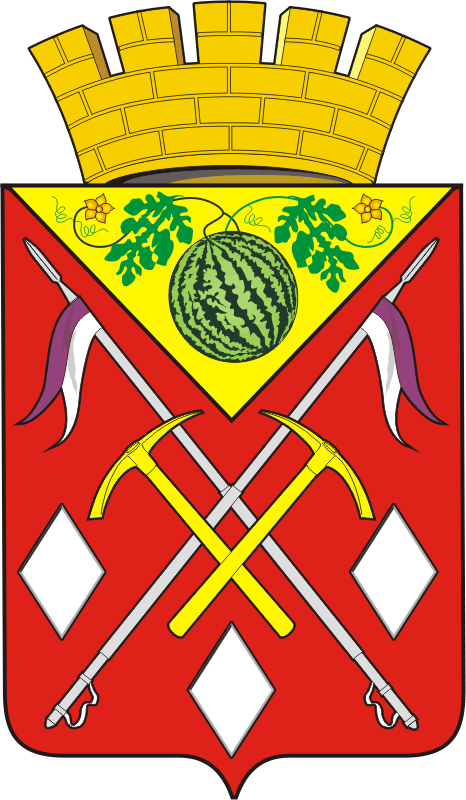 АДМИНИСТРАЦИЯМУНИЦИПАЛЬНОГООБРАЗОВАНИЯСОЛЬ-ИЛЕЦКИЙГОРОДСКОЙ ОКРУГОРЕНБУРГСКОЙ ОБЛАСТИПОСТАНОВЛЕНИЕ06.06.2023 № 1218-п